HPO Floor Plan - Staff ListThird Floor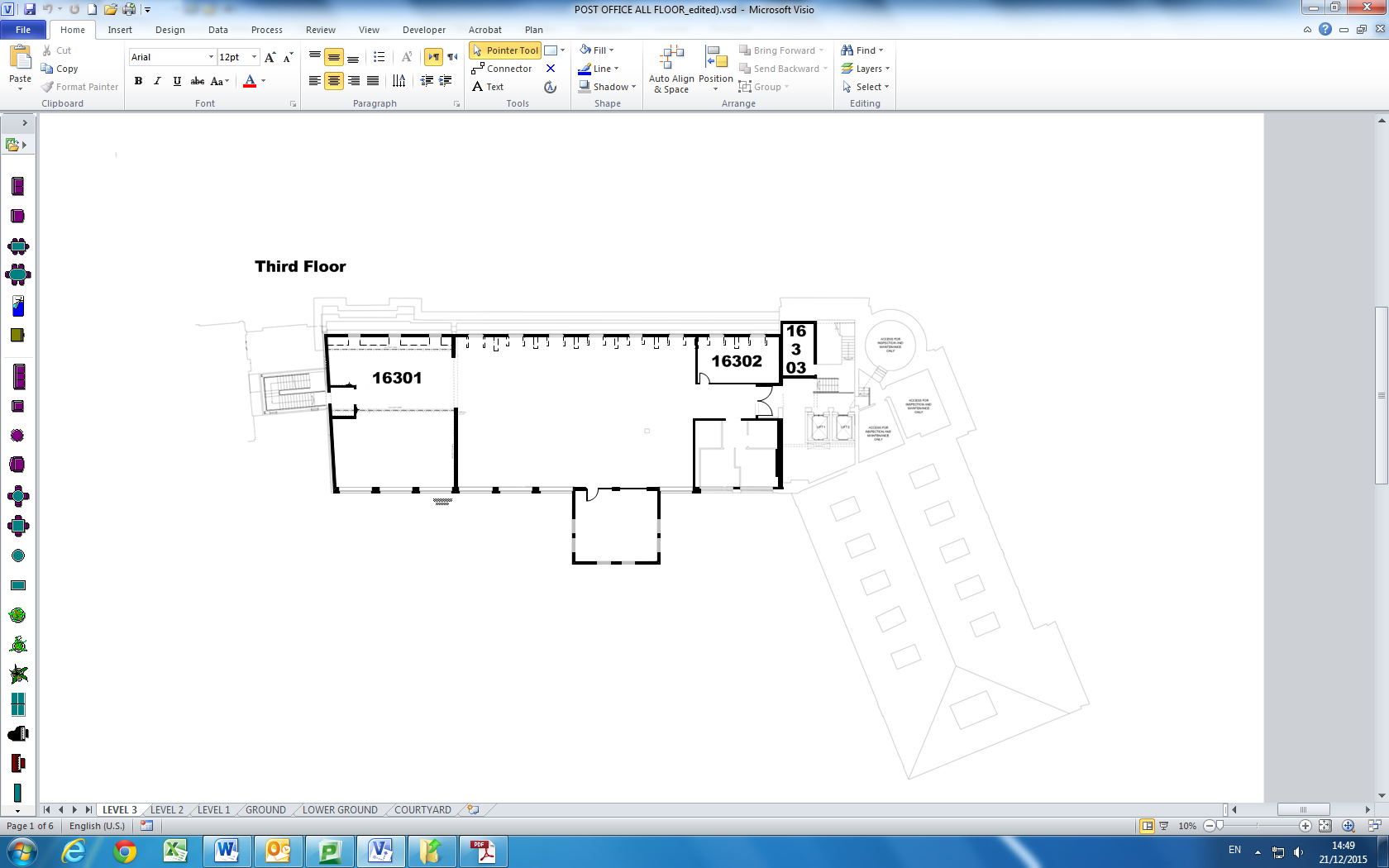 Room 16301 [Fashion Studio]Room 16302 - Fashion StoreLisa BattyNicole CookAlison ShanklandRoom 16303Nathan JonesDavid MorrishJane BlohmLee HardingSecond Floor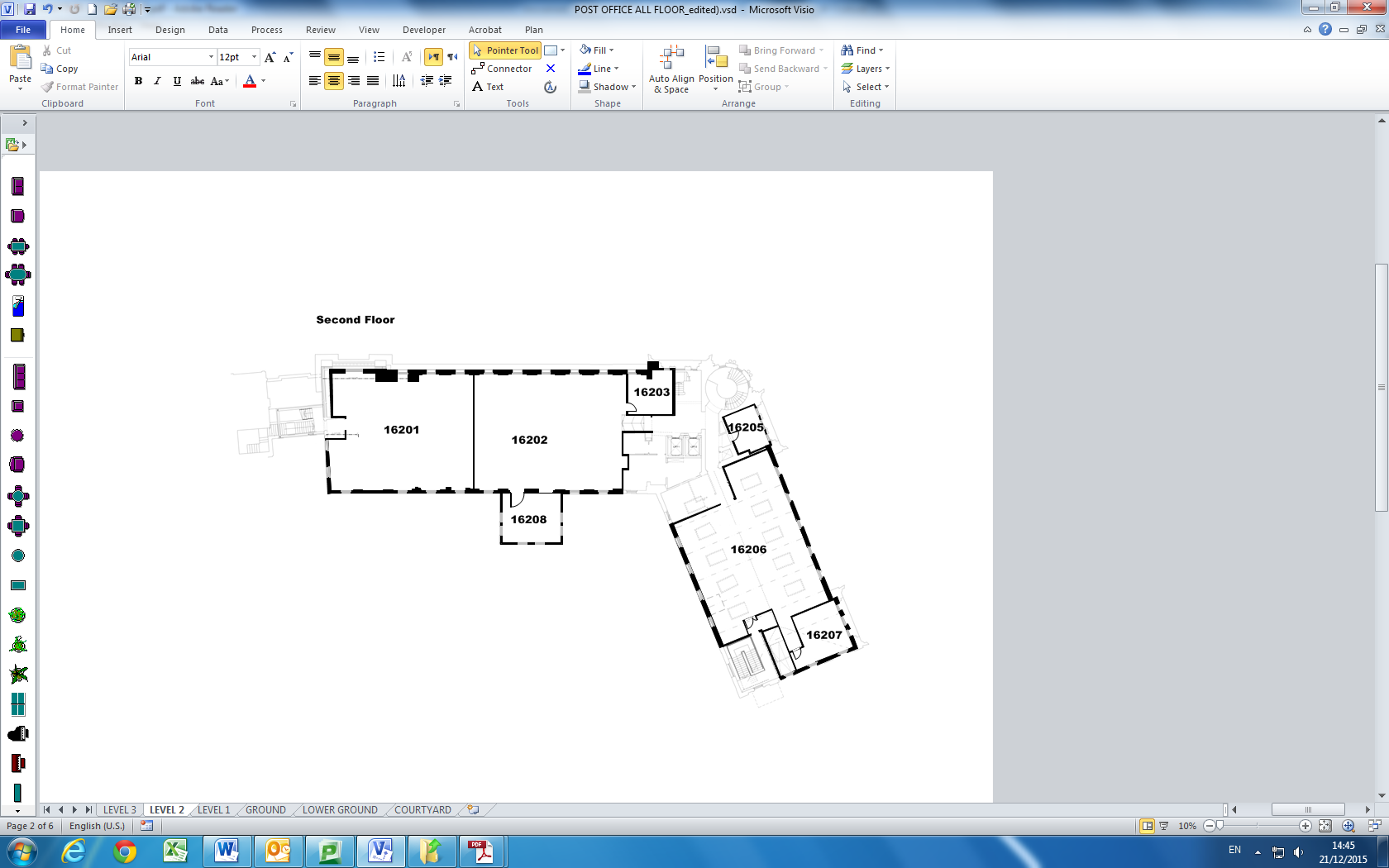 Room 16201 [Graphic Design Studio - Level 5]Room 16202 [Graphic Design Studio - Level 4]Room 16203Mel Levick ParkinPatrick McEntaggertJohn DowlingJonathon WoodRoom 16205Matt Edgar
Lee FordRoom 16206 [Graphic Design Studio - Level 6]Room 16207 *Temporary Location for J&M until Summer 2016Christopher KnightJenny HuttonJeff DurberAlison CounsellRoom 16208Frazer HudsonJoanne LeeElizabeth NobleJenni WhiteheadToby LyonsJoanna RucklidgeFirst Floor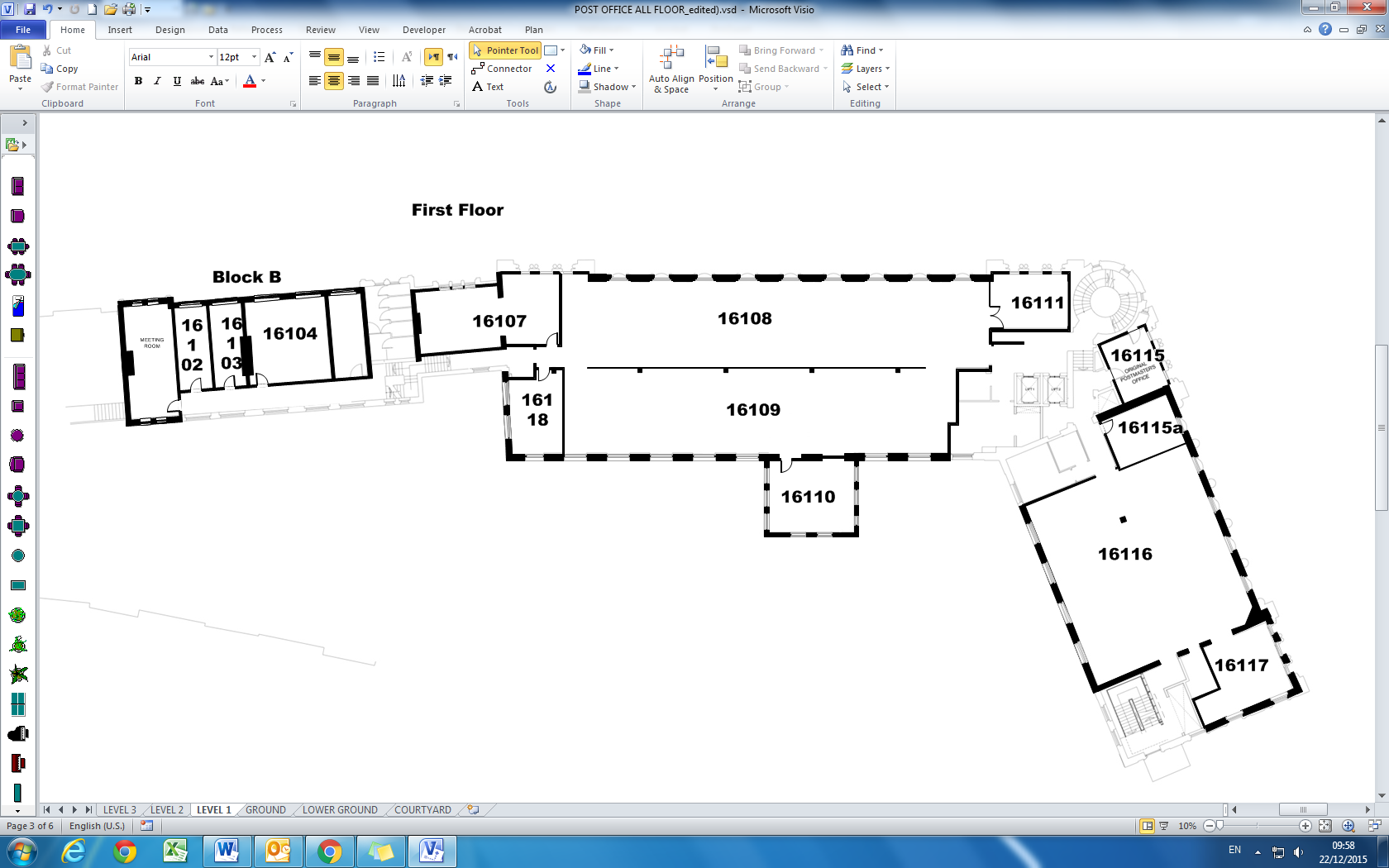 Room 16102 - Block B Available February 2016Sally WadeRoom 16103 - Block B Available February 2016Claire LockwoodRoom 16104 - Block B Available February 2016Glyn HawleyRoger BatemanJames CorazzoPaul HeysGordon YoungRoom 16107Angela Burgin (replacing Susannah Turner on 4th Jan 2016)Laura GalliganHilary PyeTim MachinRoom 16108 [Product Design Studio]Room 16109 [Interior Design Studio]Room 16110Ranbir BarpaggaSteve BattyRachael VallenceEve StirlingSally BilauRoom 16111Peter KayeMark FisherJackie LeaverRoom 16115 *Temporary until 16102 & 16103 in Block B are availableSally WadeClaire LockwoodRoom 16115aJohn BairstowDean StanfordNigel BallRichard EvansRoom 16116 [MA Design Studio]Room 16117 *Temporary office until Block B is availableGlyn HawleyRoger BatemanJames CorazzoPaul HeysGordon YoungRoom 16118Susan DillonPam BowmanDavid SwannMark PurcellGround Floor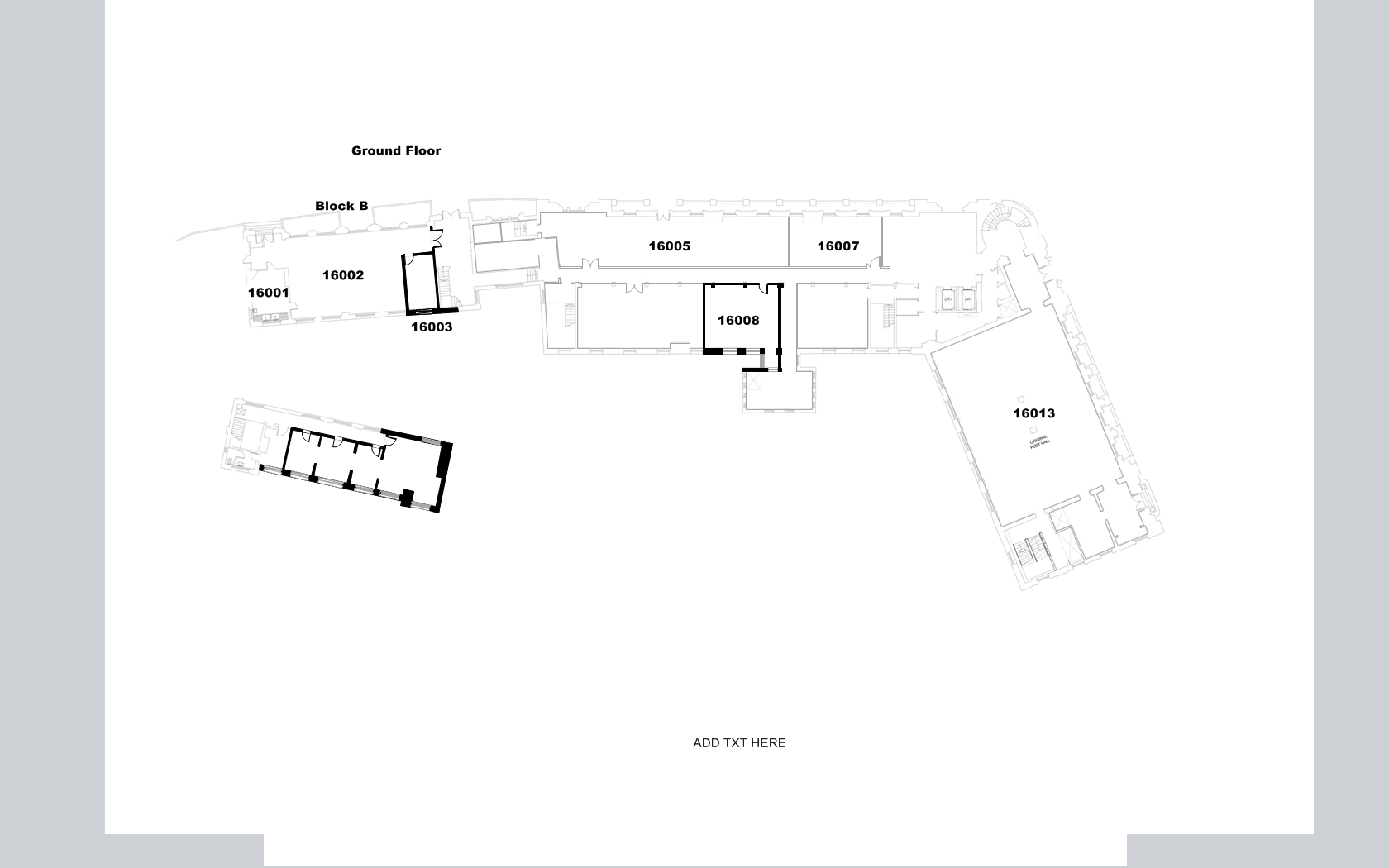 Room 16001 - Block B FMC Studio Available February 2016Room 16003 - Block B Available February 2016Anthony AbebreseCharlene GalleryRoom 16005 - Temporary Studio for J & M Room 16007 - J & M WorkshopRoom 16008 - Professional ServicesChristine BillardSue HallChristy BannisterDarren McCormackClaire RaynerDavid CulverRoom 16013 - Post HallFloor -1 (below Ground Floor)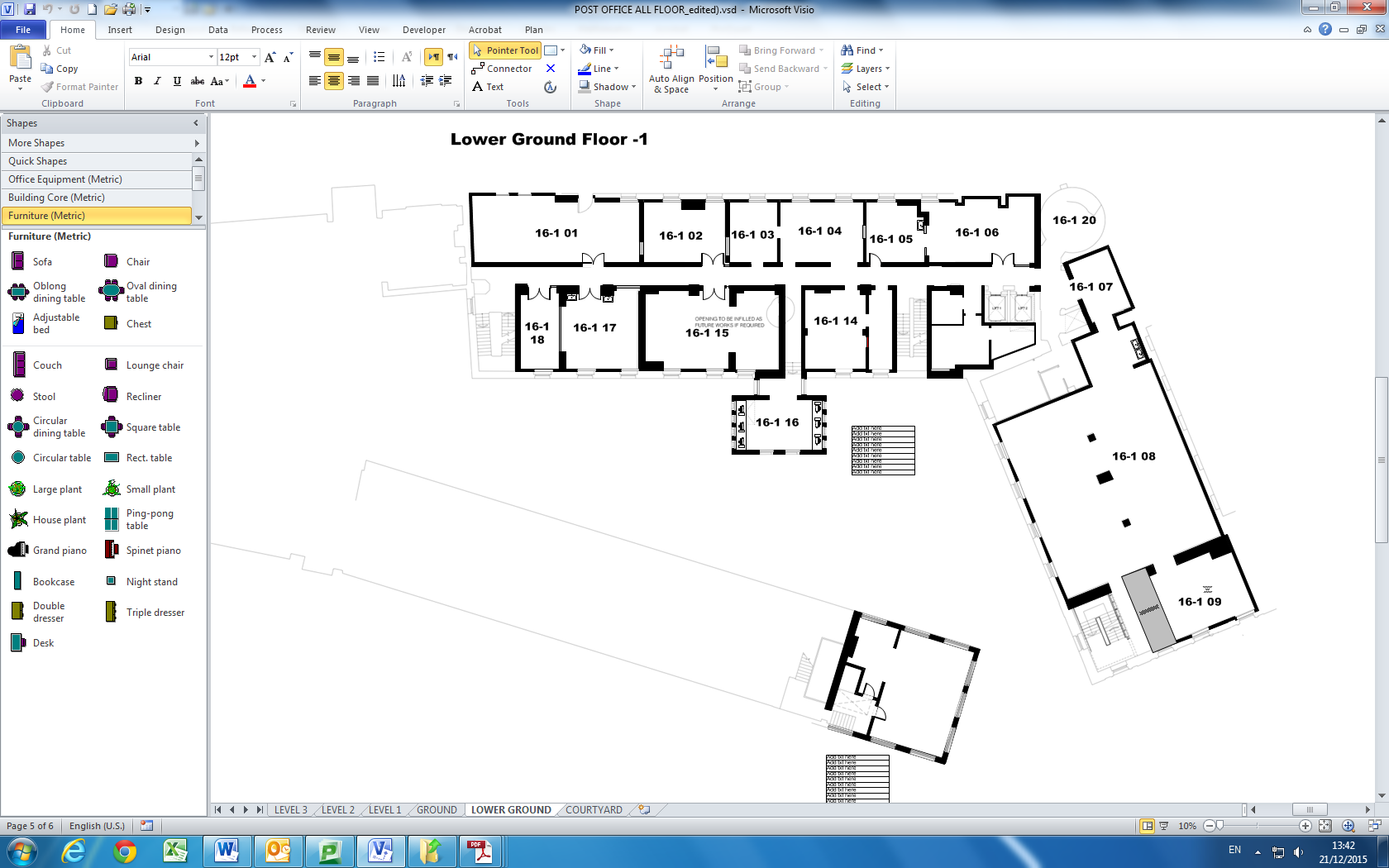 Room 16-1 01 J & M Specialist FacilitiesRoom 16-1 02 Print OutputRoom 16-1 03 Fabric PrinterRoom 16-1 04 Flatbed CutterRoom 16-1 05 Rapid PrototypeRoom 16-1 06 Laser CuttingRoom 16-1 20 Photo StudioRoom 16-1 08 Workshop AreaRoom 16-1 14 FramingRoom 16-1 15 Materials StoreRoom 16-1 16 Technical StaffRoom 16-1 17 Ceramics / mould makingRoom 16-1 18 J & M Hammer Room